						Додаток  № 3 до оголошенняПРОЕКТ ДОГОВОРУ НА ЗАКУПІВЛЮм. Чортків                                      		                                                 «____»____________    2022 р.Державне підприємство «Чортківське лісове господарство», далі–Замовник, в особі директора Данилевича Олега Васильовича, що діє на підставі Статуту, з однієї сторони, та____________________________________________________ далі – Виконавець, в особі ________________________________________________, який (яка) діє на підставі _____________________________________, з іншої сторони, разом - Сторони, а кожен окремо – Сторона,  керуючись Указом Президента України від 24 лютого 2022 року  № 64/2022 "Про введення воєнного стану в Україні", затвердженого Законом України від 24 лютого 2022 року № 2102-ІХ «Про затвердження Указу Президента України «Про введення воєнного стану в Україні», Законом України «Про затвердження Указу Президента України «Про продовження воєнного стану в Україні» від 22.05.2022 № 2263-IX, ,  Указом Президента «Про продовження строку дії воєнного стану в Україні» від 12.08.2022 року № 573/2022, затвердженого Законом України «Про затвердження Указу Президента України «Про продовження строку дії воєнного стану в Україні» від 15.08.2022 року  № 2500-ІХ  постановою КМУ «Деякі питання здійснення оборонних та публічних закупівель товарів, робіт та послуг в умовах воєнного стану» від 28.02.2022 № 169 (зі змінами), Цивільним, Господарським кодексами України, уклали цей договір (далі – Договір) про наступне: Предмет договору1.1. Замовник доручає, а Виконавець приймає на себе послуги по виготовленню виробів з металу  за ДК 021:2015 код 98390000-3 «Інші послуги», які надалі іменуються «Вироби», згідно з Технічними вимогами (Додаток № 1), з наданих Замовником матеріалів.1.2. Найменування та кількість виробів згідно з Технічними вимогами (Додаток № 1).1.3. Замовник передає Виконавцю матеріали (давальницьку сировину), відповідно до Специфікації (Додаток № 2).Вартість робіт і порядок розрахунків2.1. Вартість послуг складає _________ грн. (__________ гривень ____ коп) з/без ПДВ.2.2. Вартість послуг, встановлена в договорі в будь-якому випадку не може вважатися звичайною для аналогічних або подібних угод в минулому або майбутньому і стосується лише даного договору між даними Сторонами.2.3. Замовник зобов’язується здійснювати оплату послуг Виконавця, шляхом перерахування грошових коштів на поточний рахунок Виконавця впродовж 10 (десяти) банківських днів від дати підписання сторонами актів здачі - приймання наданих послуг. 2.4. Датою проведення розрахунку вважається дата списання коштів з розрахункового рахунку Замовника.2.5. Замовник вправі достроково прийняти й оплатити надані послуги за договором.Термін та порядок передачі продукції3.1. Термін виготовлення та поставки Продукції  (виконання послуг) становить  за цим договором - 45 (сорок п'ять)  календарних днів з моменту передачі давальницьких матеріалів. Дострокове виконання послуг допускається.3.1.1. У випадку довготривалої співпраці Сторін, умови та терміни поставки Продукції, яка буде поставлятись згідно наступних Специфікацій (Додатків до даного Договору) Сторони вправі обумовлювати в самих Специфікаціях (Додатках до даного Договору).3.2. Для виконання послуг Замовник передає Виконавцю за накладною на підставі довіреності Виконавця, давальницькі матеріали із зазначенням його заставної вартості.3.3. По закінченню виконання послуг Виконавець передає Замовнику готові Вироби та залишки після розкрою за накладною на підставі довіреності Замовника.3.4. Послуги вважається виконаними після підписання акту здачі-приймання послуг Замовником або уповноваженим представником і передачі Виробів Замовнику.3.5. Замовник самостійно забирає Вироби.Строк дії договору	4.1. Цей Договір набирає чинності з дати його підписання Сторонами і діє протягом періоду правового режиму воєнного стану (до 21.11.2022 року) та впродовж строку, необхідного для проведення процедури закупівлі. У разі продовження воєнного стану дія договору автоматично продовжується на період на який продовжено воєнний стан (без підписання додаткової угоди), але не пізніше ніж до 31.12.2022 року.	4.2. Договір може бути зміненим, припиненим та/або розірваним за взаємною згодою Сторін в порядку, передбаченому чинним законодавством України.4.3 Усі зміни та доповнення до цього Договору складаються у письмовій формі і вважаються дійсними після їх підписання уповноваженими представниками обох Сторін. Усі доповнення до цього Договору вважаються його невід’ємною частиною.	4.4. У разі невиконання або неналежного виконання Сторонами своїх зобов’язань Сторона письмово повідомляє протягом 5 (п’ять) календарних днів іншу Сторону про припинення дії Договору.Додаткові умови5.1. Виконавець несе відповідальність за збереження давальницької сировини і готових Виробів до моменту передачі Замовнику в  обсязі його вартості.5.2. Замовник має право перевіряти хід і якість виконання послуг, передбачених договором, без втручання в оперативно-господарську діяльність Виконавця. 5.3. Якість виготовлених Виробів має відповідати Технічним вимогам Замовника (Додаток № 1).5.4. Контроль якості і кількості давальницьких матеріалів і готових Виробів здійснюється представниками Виконавця і Замовника або їх довіреними особами в пункті розвантаження-навантаження, на складі Виконавця. Якщо в разі приймання Виробів за якістю, Замовник виявить невідповідність наданим Технічним вимогам Замовника (Додаток № 1), то він має право в 30-ти денний термін отримати від Виконавця взамін таку ж кількість Виробів належної якості з матеріалу Виконавця.5.5.Під час приймання Виробів Сторони здійснюють перевірку відповідності кількості  Продукції, здійснюють її візуальний огляд для виявлення можливих очевидних недоліків, результатом чого є підписання  Акту приймання-передачі Виробів (зразок Акту у Додатку №3 до Даного Договору), що свідчить про відсутність зі сторони Замовника будь-яких претензій та зауважень до Виконавця, що свідчить про можливість подальшого використання Виробів за призначенням.Відповідальність сторін6.1. За невиконання або несвоєчасне виконання сторонами своїх зобов'язань, винна сторона несе відповідальність у рамках чинного законодавства.6.2. За несвоєчасне виконання зобов'язань за цим Договором винна Сторона сплачує іншій Стороні неустойку в розмірі подвійної облікової ставки НБУ від суми невиконаних зобов'язань за кожний день затримки їх виконання.6.3. Оплата санкцій не звільняє сторони від виконання прийнятих зобов'язань.Форс-мажор7.1. Сторони не несуть відповідальності за порушення своїх зобов'язань за цим Договором, якщо воно сталося не з їх вини. Сторона вважається невинуватою, якщо вона доведе, що вжила всіх залежних від неї заходів для належного виконання зобов'язань.7.2. Сторони не несуть відповідальності в разі виникнення форс-мажорних обставин, а саме:- Військових дій ;- Масових заворушень, страйків;- Стихійних і екологічних катастроф;- Промислових аварій і катастроф;- Інших обставин, що знаходяться поза контролем Сторін.7.3. При настанні таких обставин Сторона повинна в 3 денний термін повідомити в письмовому вигляді або по факсу про настання таких подій, з додатком підтверджуючого документа.7.4. Форс-мажор автоматично продовжує термін виконання зобов'язань. Якщо форс-мажор триває більше 6 (шести) місяців, то кожна зі сторін може перервати дію цього договору, попередньо попередивши іншу сторону не менше ніж за 15 днів. Збитки, понесені у зв'язку з цим, не відшкодовуються і штрафні санкції не сплачуються.Заключні положення8.1. Всі розбіжності, що виникають у зв'язку з цим Договором, повинні вирішуватися шляхом переговорів між Сторонами.8.2. При недосягненні згоди між Сторонами, спір вирішується в судовому порядку, згідно з чинним законодавством.8.3. В усьому, що не передбачено цим договором, будуть, при необхідності, застосовуватися норми чинного законодавства.8.4. Зміни в Договір вносяться за взаємною згодою Сторін та оформляються додатковою угодою.8.5. Договір складений в двох примірниках, кожен з яких має однакову юридичну силу - по одному для кожної сторони договору.8.6. Представники Сторін, уповноважені на підписання цього Договору, погодилися, що їх персональні дані, які стали відомі Сторонам у зв'язку з укладенням цього Договору, включаються до бази персональних даних «Контрагенти». Підписуючи цей Договір, уповноважені представники Сторін, дають згоду (дозвіл) на обробку їх персональних даних, з метою підтвердження повноважень суб'єкта на укладання, зміну цін і розірвання Договору, забезпечення реалізації адміністративно-правових і податкових відносин, відносин у сфері бухгалтерського обліку та статистики, а також для забезпечення реалізації інших передбачених законодавством відносин. Представники сторін підписанням цього договору підтверджують, що вони повідомлені про свої права відповідно до ст. 8 Закону України «Про захист персональних даних».8.7. Сторони забезпечують захист персональних даних уповноважених представників Сторін відповідно до законодавства про захист персональних даних.Додатки9.1. До Договору додаються і є невід’ємною частиною Договору:9.1.1. Додаток №1 – Специфікація №1.9.1.2. Додаток №2 – Специфікація №2 матеріали (давальницька сировина).9.1.3. Додаток №3 – Зразок Акту приймання-передачі Виробів.10.  Місцезнаходження та банківські реквізити Сторін10.1. Сторони зобов’язуються протягом 5 (п’яти) робочих днів письмово повідомляти одна одну у випадках зміни відомостей, вказаних в розділі 14 цього Договору, а у разі неповідомлення несуть ризик настання пов’язаних із цим несприятливих наслідків. Реквізити та підпис сторінДодаток № 1до Договору № ____________від «____»  	                           2022 рокуСпецифікація 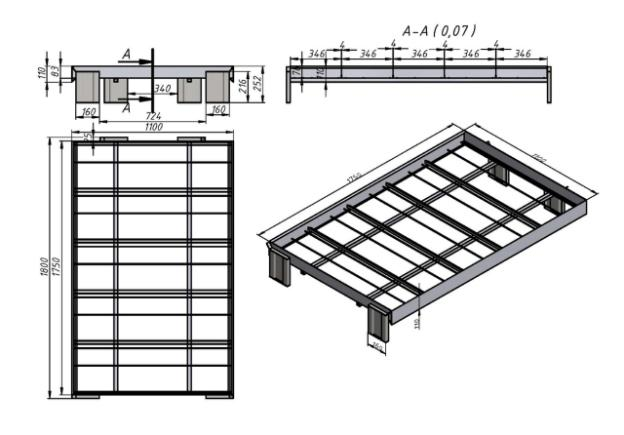 Додаток № 2до Договору № ____________від «____»  	                           2022 рокуСпецифікація матеріали (давальницька сировина)Додаток №3до Договору № ______від «__» _____ 2022 рокуАКТприймання – передачі  Виробів м. Чортків                                                                                           «__» _________ 2022 року  _____________________ (надалі іменується «Виконавець»),  в особі_____________, який діє на підставі __________, з одного боку, та	Державне підприємство «Чортківське лісове господарство»   (надалі іменується «Замовник»),  в особі директора Данилевича Олега Васильовича, який діє на підставі Статуту, з іншого боку, які в подальшому іменуються Сторони, а кожен окремо – Сторона, уклали цей акт про наступне:Виконавець передав, а Замовник металеві піддони в кількості______________.Укладенням цього акту Сторони свідчать про те, що:Виріб відповідає вимогам до неї, встановленим у Додатку 1 даного Договору;Жодних суперечностей та/або претензій та/або зауважень у зв’язку із виконанням Сторонами даного Договору, вони одна до одної не мають.Даний акт складено у українською мовою у двох ідентичних примірниках, по одному для кожної із Сторін, які мають однакову юридичну силу.ВИКОНАВЕЦЬ                                                                                ЗАМОВНИК№ з/пНайменуванняпослугиОдиниця виміруКількість одиницьЦіна за одиницю, грн.(без ПДВ)Загальна вартість, грн.(без ПДВ)1Послуги по виготовленню виробів з  металу (металеві піддони)шт.Загальна вартість, грн. без ПДВ:Загальна вартість, грн. без ПДВ:Загальна вартість, грн. без ПДВ:Загальна вартість, грн. без ПДВ:Загальна вартість, грн. без ПДВ:ПДВ, грн. (у разі, якщо постачальник є платником ПДВ)ПДВ, грн. (у разі, якщо постачальник є платником ПДВ)ПДВ, грн. (у разі, якщо постачальник є платником ПДВ)ПДВ, грн. (у разі, якщо постачальник є платником ПДВ)ПДВ, грн. (у разі, якщо постачальник є платником ПДВ)Загальна вартість, грн. з ПДВ: . (у разі, якщо постачальник є платником ПДВ)Загальна вартість, грн. з ПДВ: . (у разі, якщо постачальник є платником ПДВ)Загальна вартість, грн. з ПДВ: . (у разі, якщо постачальник є платником ПДВ)Загальна вартість, грн. з ПДВ: . (у разі, якщо постачальник є платником ПДВ)Загальна вартість, грн. з ПДВ: . (у разі, якщо постачальник є платником ПДВ)ВИКОНАВЕЦЬ                                                                                ЗАМОВНИК№ з/пНайменуванняОдиниця виміруКількість одиницьЦіна за одиницю, грн.(без ПДВ)Загальна вартість, грн.(без ПДВ)12Загальна вартість, грн. без ПДВ:Загальна вартість, грн. без ПДВ:Загальна вартість, грн. без ПДВ:Загальна вартість, грн. без ПДВ:Загальна вартість, грн. без ПДВ:ПДВ, грн. (у разі, якщо постачальник є платником ПДВ)ПДВ, грн. (у разі, якщо постачальник є платником ПДВ)ПДВ, грн. (у разі, якщо постачальник є платником ПДВ)ПДВ, грн. (у разі, якщо постачальник є платником ПДВ)ПДВ, грн. (у разі, якщо постачальник є платником ПДВ)Загальна вартість, грн. з ПДВ: . (у разі, якщо постачальник є платником ПДВ)Загальна вартість, грн. з ПДВ: . (у разі, якщо постачальник є платником ПДВ)Загальна вартість, грн. з ПДВ: . (у разі, якщо постачальник є платником ПДВ)Загальна вартість, грн. з ПДВ: . (у разі, якщо постачальник є платником ПДВ)Загальна вартість, грн. з ПДВ: . (у разі, якщо постачальник є платником ПДВ)ВИКОНАВЕЦЬ                                                                                ЗАМОВНИКВИКОНАВЕЦЬ                                                                                ЗАМОВНИК